
6765362933d047939b69484483f80625 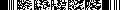 
6765362933d047939b69484483f80625 
6765362933d047939b69484483f80625 
6765362933d047939b69484483f80625 
6765362933d047939b69484483f80625 
6765362933d047939b69484483f80625 
6765362933d047939b69484483f80625 
6765362933d047939b69484483f80625 
6765362933d047939b69484483f80625 
6765362933d047939b69484483f80625 
6765362933d047939b69484483f80625 
6765362933d047939b69484483f80625 
6765362933d047939b69484483f80625 
6765362933d047939b69484483f80625 
6765362933d047939b69484483f80625 
6765362933d047939b69484483f80625 
6765362933d047939b69484483f80625 
6765362933d047939b69484483f80625 
6765362933d047939b69484483f80625 
6765362933d047939b69484483f80625 
6765362933d047939b69484483f80625 Форма № Р50007Лист записиЛист записиЛист записиЛист записиЛист записиЛист записиЛист записиЛист записиЛист записиЛист записиЛист записиЛист записиЛист записиЛист записиЛист записиЛист записиЛист записиЛист записиЛист записиЛист записиЛист записиЛист записиЛист записиЕдиного государственного реестра юридических лиц Единого государственного реестра юридических лиц Единого государственного реестра юридических лиц Единого государственного реестра юридических лиц Единого государственного реестра юридических лиц Единого государственного реестра юридических лиц Единого государственного реестра юридических лиц Единого государственного реестра юридических лиц Единого государственного реестра юридических лиц Единого государственного реестра юридических лиц Единого государственного реестра юридических лиц Единого государственного реестра юридических лиц Единого государственного реестра юридических лиц Единого государственного реестра юридических лиц Единого государственного реестра юридических лиц Единого государственного реестра юридических лиц Единого государственного реестра юридических лиц Единого государственного реестра юридических лиц Единого государственного реестра юридических лиц Единого государственного реестра юридических лиц Единого государственного реестра юридических лиц Единого государственного реестра юридических лиц Единого государственного реестра юридических лиц В Единый государственный реестр юридических лиц в отношении юридического В Единый государственный реестр юридических лиц в отношении юридического В Единый государственный реестр юридических лиц в отношении юридического В Единый государственный реестр юридических лиц в отношении юридического В Единый государственный реестр юридических лиц в отношении юридического В Единый государственный реестр юридических лиц в отношении юридического В Единый государственный реестр юридических лиц в отношении юридического В Единый государственный реестр юридических лиц в отношении юридического В Единый государственный реестр юридических лиц в отношении юридического В Единый государственный реестр юридических лиц в отношении юридического В Единый государственный реестр юридических лиц в отношении юридического В Единый государственный реестр юридических лиц в отношении юридического В Единый государственный реестр юридических лиц в отношении юридического В Единый государственный реестр юридических лиц в отношении юридического В Единый государственный реестр юридических лиц в отношении юридического В Единый государственный реестр юридических лиц в отношении юридического В Единый государственный реестр юридических лиц в отношении юридического В Единый государственный реестр юридических лиц в отношении юридического В Единый государственный реестр юридических лиц в отношении юридического В Единый государственный реестр юридических лиц в отношении юридического В Единый государственный реестр юридических лиц в отношении юридического В Единый государственный реестр юридических лиц в отношении юридического В Единый государственный реестр юридических лиц в отношении юридического лица лица лица лица лица лица лица лица лица лица лица лица лица лица лица лица лица лица лица лица лица лица лица ГОСУДАРСТВЕННОЕ АВТОНОМНОЕ УЧРЕЖДЕНИЕ АСТРАХАНСКОЙ ОБЛАСТИ "ЦЕНТР ЗИМНИХ ВИДОВ СПОРТА"ГОСУДАРСТВЕННОЕ АВТОНОМНОЕ УЧРЕЖДЕНИЕ АСТРАХАНСКОЙ ОБЛАСТИ "ЦЕНТР ЗИМНИХ ВИДОВ СПОРТА"ГОСУДАРСТВЕННОЕ АВТОНОМНОЕ УЧРЕЖДЕНИЕ АСТРАХАНСКОЙ ОБЛАСТИ "ЦЕНТР ЗИМНИХ ВИДОВ СПОРТА"ГОСУДАРСТВЕННОЕ АВТОНОМНОЕ УЧРЕЖДЕНИЕ АСТРАХАНСКОЙ ОБЛАСТИ "ЦЕНТР ЗИМНИХ ВИДОВ СПОРТА"ГОСУДАРСТВЕННОЕ АВТОНОМНОЕ УЧРЕЖДЕНИЕ АСТРАХАНСКОЙ ОБЛАСТИ "ЦЕНТР ЗИМНИХ ВИДОВ СПОРТА"ГОСУДАРСТВЕННОЕ АВТОНОМНОЕ УЧРЕЖДЕНИЕ АСТРАХАНСКОЙ ОБЛАСТИ "ЦЕНТР ЗИМНИХ ВИДОВ СПОРТА"ГОСУДАРСТВЕННОЕ АВТОНОМНОЕ УЧРЕЖДЕНИЕ АСТРАХАНСКОЙ ОБЛАСТИ "ЦЕНТР ЗИМНИХ ВИДОВ СПОРТА"ГОСУДАРСТВЕННОЕ АВТОНОМНОЕ УЧРЕЖДЕНИЕ АСТРАХАНСКОЙ ОБЛАСТИ "ЦЕНТР ЗИМНИХ ВИДОВ СПОРТА"ГОСУДАРСТВЕННОЕ АВТОНОМНОЕ УЧРЕЖДЕНИЕ АСТРАХАНСКОЙ ОБЛАСТИ "ЦЕНТР ЗИМНИХ ВИДОВ СПОРТА"ГОСУДАРСТВЕННОЕ АВТОНОМНОЕ УЧРЕЖДЕНИЕ АСТРАХАНСКОЙ ОБЛАСТИ "ЦЕНТР ЗИМНИХ ВИДОВ СПОРТА"ГОСУДАРСТВЕННОЕ АВТОНОМНОЕ УЧРЕЖДЕНИЕ АСТРАХАНСКОЙ ОБЛАСТИ "ЦЕНТР ЗИМНИХ ВИДОВ СПОРТА"ГОСУДАРСТВЕННОЕ АВТОНОМНОЕ УЧРЕЖДЕНИЕ АСТРАХАНСКОЙ ОБЛАСТИ "ЦЕНТР ЗИМНИХ ВИДОВ СПОРТА"ГОСУДАРСТВЕННОЕ АВТОНОМНОЕ УЧРЕЖДЕНИЕ АСТРАХАНСКОЙ ОБЛАСТИ "ЦЕНТР ЗИМНИХ ВИДОВ СПОРТА"ГОСУДАРСТВЕННОЕ АВТОНОМНОЕ УЧРЕЖДЕНИЕ АСТРАХАНСКОЙ ОБЛАСТИ "ЦЕНТР ЗИМНИХ ВИДОВ СПОРТА"ГОСУДАРСТВЕННОЕ АВТОНОМНОЕ УЧРЕЖДЕНИЕ АСТРАХАНСКОЙ ОБЛАСТИ "ЦЕНТР ЗИМНИХ ВИДОВ СПОРТА"ГОСУДАРСТВЕННОЕ АВТОНОМНОЕ УЧРЕЖДЕНИЕ АСТРАХАНСКОЙ ОБЛАСТИ "ЦЕНТР ЗИМНИХ ВИДОВ СПОРТА"ГОСУДАРСТВЕННОЕ АВТОНОМНОЕ УЧРЕЖДЕНИЕ АСТРАХАНСКОЙ ОБЛАСТИ "ЦЕНТР ЗИМНИХ ВИДОВ СПОРТА"ГОСУДАРСТВЕННОЕ АВТОНОМНОЕ УЧРЕЖДЕНИЕ АСТРАХАНСКОЙ ОБЛАСТИ "ЦЕНТР ЗИМНИХ ВИДОВ СПОРТА"ГОСУДАРСТВЕННОЕ АВТОНОМНОЕ УЧРЕЖДЕНИЕ АСТРАХАНСКОЙ ОБЛАСТИ "ЦЕНТР ЗИМНИХ ВИДОВ СПОРТА"ГОСУДАРСТВЕННОЕ АВТОНОМНОЕ УЧРЕЖДЕНИЕ АСТРАХАНСКОЙ ОБЛАСТИ "ЦЕНТР ЗИМНИХ ВИДОВ СПОРТА"ГОСУДАРСТВЕННОЕ АВТОНОМНОЕ УЧРЕЖДЕНИЕ АСТРАХАНСКОЙ ОБЛАСТИ "ЦЕНТР ЗИМНИХ ВИДОВ СПОРТА"ГОСУДАРСТВЕННОЕ АВТОНОМНОЕ УЧРЕЖДЕНИЕ АСТРАХАНСКОЙ ОБЛАСТИ "ЦЕНТР ЗИМНИХ ВИДОВ СПОРТА"ГОСУДАРСТВЕННОЕ АВТОНОМНОЕ УЧРЕЖДЕНИЕ АСТРАХАНСКОЙ ОБЛАСТИ "ЦЕНТР ЗИМНИХ ВИДОВ СПОРТА"полное наименование юридического лицаполное наименование юридического лицаполное наименование юридического лицаполное наименование юридического лицаполное наименование юридического лицаполное наименование юридического лицаполное наименование юридического лицаполное наименование юридического лицаполное наименование юридического лицаполное наименование юридического лицаполное наименование юридического лицаполное наименование юридического лицаполное наименование юридического лицаполное наименование юридического лицаполное наименование юридического лицаполное наименование юридического лицаполное наименование юридического лицаполное наименование юридического лицаполное наименование юридического лицаполное наименование юридического лицаполное наименование юридического лицаполное наименование юридического лицаполное наименование юридического лицаосновной государственный регистрационный номер (ОГРН) основной государственный регистрационный номер (ОГРН) основной государственный регистрационный номер (ОГРН) основной государственный регистрационный номер (ОГРН) основной государственный регистрационный номер (ОГРН) основной государственный регистрационный номер (ОГРН) основной государственный регистрационный номер (ОГРН) основной государственный регистрационный номер (ОГРН) основной государственный регистрационный номер (ОГРН) основной государственный регистрационный номер (ОГРН) основной государственный регистрационный номер (ОГРН) основной государственный регистрационный номер (ОГРН) основной государственный регистрационный номер (ОГРН) основной государственный регистрационный номер (ОГРН) основной государственный регистрационный номер (ОГРН) основной государственный регистрационный номер (ОГРН) основной государственный регистрационный номер (ОГРН) основной государственный регистрационный номер (ОГРН) основной государственный регистрационный номер (ОГРН) основной государственный регистрационный номер (ОГРН) основной государственный регистрационный номер (ОГРН) основной государственный регистрационный номер (ОГРН) основной государственный регистрационный номер (ОГРН) 119993025001167444внесена запись о государственной регистрации изменений, внесенных в учредительные документы юридического лица, связанных с внесением изменений в сведения о юридическом лице, содержащиеся в ЕГРЮЛ, на основании заявлениявнесена запись о государственной регистрации изменений, внесенных в учредительные документы юридического лица, связанных с внесением изменений в сведения о юридическом лице, содержащиеся в ЕГРЮЛ, на основании заявлениявнесена запись о государственной регистрации изменений, внесенных в учредительные документы юридического лица, связанных с внесением изменений в сведения о юридическом лице, содержащиеся в ЕГРЮЛ, на основании заявлениявнесена запись о государственной регистрации изменений, внесенных в учредительные документы юридического лица, связанных с внесением изменений в сведения о юридическом лице, содержащиеся в ЕГРЮЛ, на основании заявлениявнесена запись о государственной регистрации изменений, внесенных в учредительные документы юридического лица, связанных с внесением изменений в сведения о юридическом лице, содержащиеся в ЕГРЮЛ, на основании заявлениявнесена запись о государственной регистрации изменений, внесенных в учредительные документы юридического лица, связанных с внесением изменений в сведения о юридическом лице, содержащиеся в ЕГРЮЛ, на основании заявлениявнесена запись о государственной регистрации изменений, внесенных в учредительные документы юридического лица, связанных с внесением изменений в сведения о юридическом лице, содержащиеся в ЕГРЮЛ, на основании заявлениявнесена запись о государственной регистрации изменений, внесенных в учредительные документы юридического лица, связанных с внесением изменений в сведения о юридическом лице, содержащиеся в ЕГРЮЛ, на основании заявлениявнесена запись о государственной регистрации изменений, внесенных в учредительные документы юридического лица, связанных с внесением изменений в сведения о юридическом лице, содержащиеся в ЕГРЮЛ, на основании заявлениявнесена запись о государственной регистрации изменений, внесенных в учредительные документы юридического лица, связанных с внесением изменений в сведения о юридическом лице, содержащиеся в ЕГРЮЛ, на основании заявлениявнесена запись о государственной регистрации изменений, внесенных в учредительные документы юридического лица, связанных с внесением изменений в сведения о юридическом лице, содержащиеся в ЕГРЮЛ, на основании заявлениявнесена запись о государственной регистрации изменений, внесенных в учредительные документы юридического лица, связанных с внесением изменений в сведения о юридическом лице, содержащиеся в ЕГРЮЛ, на основании заявлениявнесена запись о государственной регистрации изменений, внесенных в учредительные документы юридического лица, связанных с внесением изменений в сведения о юридическом лице, содержащиеся в ЕГРЮЛ, на основании заявлениявнесена запись о государственной регистрации изменений, внесенных в учредительные документы юридического лица, связанных с внесением изменений в сведения о юридическом лице, содержащиеся в ЕГРЮЛ, на основании заявлениявнесена запись о государственной регистрации изменений, внесенных в учредительные документы юридического лица, связанных с внесением изменений в сведения о юридическом лице, содержащиеся в ЕГРЮЛ, на основании заявлениявнесена запись о государственной регистрации изменений, внесенных в учредительные документы юридического лица, связанных с внесением изменений в сведения о юридическом лице, содержащиеся в ЕГРЮЛ, на основании заявлениявнесена запись о государственной регистрации изменений, внесенных в учредительные документы юридического лица, связанных с внесением изменений в сведения о юридическом лице, содержащиеся в ЕГРЮЛ, на основании заявлениявнесена запись о государственной регистрации изменений, внесенных в учредительные документы юридического лица, связанных с внесением изменений в сведения о юридическом лице, содержащиеся в ЕГРЮЛ, на основании заявлениявнесена запись о государственной регистрации изменений, внесенных в учредительные документы юридического лица, связанных с внесением изменений в сведения о юридическом лице, содержащиеся в ЕГРЮЛ, на основании заявлениявнесена запись о государственной регистрации изменений, внесенных в учредительные документы юридического лица, связанных с внесением изменений в сведения о юридическом лице, содержащиеся в ЕГРЮЛ, на основании заявлениявнесена запись о государственной регистрации изменений, внесенных в учредительные документы юридического лица, связанных с внесением изменений в сведения о юридическом лице, содержащиеся в ЕГРЮЛ, на основании заявлениявнесена запись о государственной регистрации изменений, внесенных в учредительные документы юридического лица, связанных с внесением изменений в сведения о юридическом лице, содержащиеся в ЕГРЮЛ, на основании заявлениявнесена запись о государственной регистрации изменений, внесенных в учредительные документы юридического лица, связанных с внесением изменений в сведения о юридическом лице, содержащиеся в ЕГРЮЛ, на основании заявления"08""08""08"маямаямаямая202020202020года года года года года года года года года года года (число)(число)(месяц прописью)(месяц прописью)(месяц прописью)(месяц прописью)(год)(год)(год)за государственным регистрационным номером (ГРН) за государственным регистрационным номером (ГРН) за государственным регистрационным номером (ГРН) за государственным регистрационным номером (ГРН) за государственным регистрационным номером (ГРН) за государственным регистрационным номером (ГРН) за государственным регистрационным номером (ГРН) за государственным регистрационным номером (ГРН) за государственным регистрационным номером (ГРН) за государственным регистрационным номером (ГРН) за государственным регистрационным номером (ГРН) за государственным регистрационным номером (ГРН) за государственным регистрационным номером (ГРН) за государственным регистрационным номером (ГРН) за государственным регистрационным номером (ГРН) за государственным регистрационным номером (ГРН) за государственным регистрационным номером (ГРН) за государственным регистрационным номером (ГРН) за государственным регистрационным номером (ГРН) за государственным регистрационным номером (ГРН) за государственным регистрационным номером (ГРН) за государственным регистрационным номером (ГРН) за государственным регистрационным номером (ГРН) 220003000138840555Запись содержит следующие сведения:Запись содержит следующие сведения:Запись содержит следующие сведения:Запись содержит следующие сведения:Запись содержит следующие сведения:Запись содержит следующие сведения:Запись содержит следующие сведения:Запись содержит следующие сведения:Запись содержит следующие сведения:Запись содержит следующие сведения:Запись содержит следующие сведения:Запись содержит следующие сведения:Запись содержит следующие сведения:Запись содержит следующие сведения:Запись содержит следующие сведения:Запись содержит следующие сведения:Запись содержит следующие сведения:Запись содержит следующие сведения:Запись содержит следующие сведения:Запись содержит следующие сведения:Запись содержит следующие сведения:Запись содержит следующие сведения:Запись содержит следующие сведения:№ п/пНаименование показателяНаименование показателяНаименование показателяНаименование показателяНаименование показателяНаименование показателяНаименование показателяНаименование показателяНаименование показателяНаименование показателяНаименование показателяНаименование показателяНаименование показателяНаименование показателяНаименование показателяНаименование показателяЗначение показателяЗначение показателяЗначение показателяЗначение показателяЗначение показателяЗначение показателя12222222222222222333333Сведения о наименовании юридического лица, внесенные в Единый государственный реестр юридических лицСведения о наименовании юридического лица, внесенные в Единый государственный реестр юридических лицСведения о наименовании юридического лица, внесенные в Единый государственный реестр юридических лицСведения о наименовании юридического лица, внесенные в Единый государственный реестр юридических лицСведения о наименовании юридического лица, внесенные в Единый государственный реестр юридических лицСведения о наименовании юридического лица, внесенные в Единый государственный реестр юридических лицСведения о наименовании юридического лица, внесенные в Единый государственный реестр юридических лицСведения о наименовании юридического лица, внесенные в Единый государственный реестр юридических лицСведения о наименовании юридического лица, внесенные в Единый государственный реестр юридических лицСведения о наименовании юридического лица, внесенные в Единый государственный реестр юридических лицСведения о наименовании юридического лица, внесенные в Единый государственный реестр юридических лицСведения о наименовании юридического лица, внесенные в Единый государственный реестр юридических лицСведения о наименовании юридического лица, внесенные в Единый государственный реестр юридических лицСведения о наименовании юридического лица, внесенные в Единый государственный реестр юридических лицСведения о наименовании юридического лица, внесенные в Единый государственный реестр юридических лицСведения о наименовании юридического лица, внесенные в Единый государственный реестр юридических лицСведения о наименовании юридического лица, внесенные в Единый государственный реестр юридических лицСведения о наименовании юридического лица, внесенные в Единый государственный реестр юридических лицСведения о наименовании юридического лица, внесенные в Единый государственный реестр юридических лицСведения о наименовании юридического лица, внесенные в Единый государственный реестр юридических лицСведения о наименовании юридического лица, внесенные в Единый государственный реестр юридических лицСведения о наименовании юридического лица, внесенные в Единый государственный реестр юридических лицСведения о наименовании юридического лица, внесенные в Единый государственный реестр юридических лиц1Организационно-правовая формаОрганизационно-правовая формаОрганизационно-правовая формаОрганизационно-правовая формаОрганизационно-правовая формаОрганизационно-правовая формаОрганизационно-правовая формаОрганизационно-правовая формаОрганизационно-правовая формаОрганизационно-правовая формаОрганизационно-правовая формаОрганизационно-правовая формаОрганизационно-правовая формаОрганизационно-правовая формаОрганизационно-правовая формаОрганизационно-правовая формаГосударственные автономные учреждения субъектов Российской ФедерацииГосударственные автономные учреждения субъектов Российской ФедерацииГосударственные автономные учреждения субъектов Российской ФедерацииГосударственные автономные учреждения субъектов Российской ФедерацииГосударственные автономные учреждения субъектов Российской ФедерацииГосударственные автономные учреждения субъектов Российской Федерации2Полное наименование юридического лица на русском языкеПолное наименование юридического лица на русском языкеПолное наименование юридического лица на русском языкеПолное наименование юридического лица на русском языкеПолное наименование юридического лица на русском языкеПолное наименование юридического лица на русском языкеПолное наименование юридического лица на русском языкеПолное наименование юридического лица на русском языкеПолное наименование юридического лица на русском языкеПолное наименование юридического лица на русском языкеПолное наименование юридического лица на русском языкеПолное наименование юридического лица на русском языкеПолное наименование юридического лица на русском языкеПолное наименование юридического лица на русском языкеПолное наименование юридического лица на русском языкеПолное наименование юридического лица на русском языкеГОСУДАРСТВЕННОЕ АВТОНОМНОЕ УЧРЕЖДЕНИЕ АСТРАХАНСКОЙ ОБЛАСТИ "ЦЕНТР ЗИМНИХ ВИДОВ СПОРТА"ГОСУДАРСТВЕННОЕ АВТОНОМНОЕ УЧРЕЖДЕНИЕ АСТРАХАНСКОЙ ОБЛАСТИ "ЦЕНТР ЗИМНИХ ВИДОВ СПОРТА"ГОСУДАРСТВЕННОЕ АВТОНОМНОЕ УЧРЕЖДЕНИЕ АСТРАХАНСКОЙ ОБЛАСТИ "ЦЕНТР ЗИМНИХ ВИДОВ СПОРТА"ГОСУДАРСТВЕННОЕ АВТОНОМНОЕ УЧРЕЖДЕНИЕ АСТРАХАНСКОЙ ОБЛАСТИ "ЦЕНТР ЗИМНИХ ВИДОВ СПОРТА"ГОСУДАРСТВЕННОЕ АВТОНОМНОЕ УЧРЕЖДЕНИЕ АСТРАХАНСКОЙ ОБЛАСТИ "ЦЕНТР ЗИМНИХ ВИДОВ СПОРТА"ГОСУДАРСТВЕННОЕ АВТОНОМНОЕ УЧРЕЖДЕНИЕ АСТРАХАНСКОЙ ОБЛАСТИ "ЦЕНТР ЗИМНИХ ВИДОВ СПОРТА"3Сокращенное наименование юридического лица на русском языкеСокращенное наименование юридического лица на русском языкеСокращенное наименование юридического лица на русском языкеСокращенное наименование юридического лица на русском языкеСокращенное наименование юридического лица на русском языкеСокращенное наименование юридического лица на русском языкеСокращенное наименование юридического лица на русском языкеСокращенное наименование юридического лица на русском языкеСокращенное наименование юридического лица на русском языкеСокращенное наименование юридического лица на русском языкеСокращенное наименование юридического лица на русском языкеСокращенное наименование юридического лица на русском языкеСокращенное наименование юридического лица на русском языкеСокращенное наименование юридического лица на русском языкеСокращенное наименование юридического лица на русском языкеСокращенное наименование юридического лица на русском языкеГАУ АО "ЦЕНТР ЗИМНИХ ВИДОВ СПОРТА"ГАУ АО "ЦЕНТР ЗИМНИХ ВИДОВ СПОРТА"ГАУ АО "ЦЕНТР ЗИМНИХ ВИДОВ СПОРТА"ГАУ АО "ЦЕНТР ЗИМНИХ ВИДОВ СПОРТА"ГАУ АО "ЦЕНТР ЗИМНИХ ВИДОВ СПОРТА"ГАУ АО "ЦЕНТР ЗИМНИХ ВИДОВ СПОРТА"4ИННИННИННИННИННИННИННИННИННИННИННИННИННИННИННИНН3015114831301511483130151148313015114831301511483130151148315КППКППКППКППКППКППКППКППКППКППКППКППКППКППКППКПП301501001301501001301501001301501001301501001301501001Сведения о заявителях при данном виде регистрацииСведения о заявителях при данном виде регистрацииСведения о заявителях при данном виде регистрацииСведения о заявителях при данном виде регистрацииСведения о заявителях при данном виде регистрацииСведения о заявителях при данном виде регистрацииСведения о заявителях при данном виде регистрацииСведения о заявителях при данном виде регистрацииСведения о заявителях при данном виде регистрацииСведения о заявителях при данном виде регистрацииСведения о заявителях при данном виде регистрацииСведения о заявителях при данном виде регистрацииСведения о заявителях при данном виде регистрацииСведения о заявителях при данном виде регистрацииСведения о заявителях при данном виде регистрацииСведения о заявителях при данном виде регистрацииСведения о заявителях при данном виде регистрацииСведения о заявителях при данном виде регистрацииСведения о заявителях при данном виде регистрацииСведения о заявителях при данном виде регистрацииСведения о заявителях при данном виде регистрацииСведения о заявителях при данном виде регистрацииСведения о заявителях при данном виде регистрации6Вид заявителяВид заявителяВид заявителяВид заявителяВид заявителяВид заявителяВид заявителяВид заявителяВид заявителяВид заявителяВид заявителяВид заявителяВид заявителяВид заявителяВид заявителяВид заявителяРуководитель постоянно действующего исполнительного органаРуководитель постоянно действующего исполнительного органаРуководитель постоянно действующего исполнительного органаРуководитель постоянно действующего исполнительного органаРуководитель постоянно действующего исполнительного органаРуководитель постоянно действующего исполнительного органаДанные заявителя, физического лицаДанные заявителя, физического лицаДанные заявителя, физического лицаДанные заявителя, физического лицаДанные заявителя, физического лицаДанные заявителя, физического лицаДанные заявителя, физического лицаДанные заявителя, физического лицаДанные заявителя, физического лицаДанные заявителя, физического лицаДанные заявителя, физического лицаДанные заявителя, физического лицаДанные заявителя, физического лицаДанные заявителя, физического лицаДанные заявителя, физического лицаДанные заявителя, физического лицаДанные заявителя, физического лицаДанные заявителя, физического лицаДанные заявителя, физического лицаДанные заявителя, физического лицаДанные заявителя, физического лицаДанные заявителя, физического лицаДанные заявителя, физического лица7ФамилияФамилияФамилияФамилияФамилияФамилияФамилияФамилияФамилияФамилияФамилияФамилияФамилияФамилияФамилияФамилияЛАВРЕНТЬЕВЛАВРЕНТЬЕВЛАВРЕНТЬЕВЛАВРЕНТЬЕВЛАВРЕНТЬЕВЛАВРЕНТЬЕВ8ИмяИмяИмяИмяИмяИмяИмяИмяИмяИмяИмяИмяИмяИмяИмяИмяВИТАЛИЙВИТАЛИЙВИТАЛИЙВИТАЛИЙВИТАЛИЙВИТАЛИЙ9ОтчествоОтчествоОтчествоОтчествоОтчествоОтчествоОтчествоОтчествоОтчествоОтчествоОтчествоОтчествоОтчествоОтчествоОтчествоОтчествоАНАТОЛЬЕВИЧАНАТОЛЬЕВИЧАНАТОЛЬЕВИЧАНАТОЛЬЕВИЧАНАТОЛЬЕВИЧАНАТОЛЬЕВИЧ10Идентификационный номер налогоплательщика (ИНН)Идентификационный номер налогоплательщика (ИНН)Идентификационный номер налогоплательщика (ИНН)Идентификационный номер налогоплательщика (ИНН)Идентификационный номер налогоплательщика (ИНН)Идентификационный номер налогоплательщика (ИНН)Идентификационный номер налогоплательщика (ИНН)Идентификационный номер налогоплательщика (ИНН)Идентификационный номер налогоплательщика (ИНН)Идентификационный номер налогоплательщика (ИНН)Идентификационный номер налогоплательщика (ИНН)Идентификационный номер налогоплательщика (ИНН)Идентификационный номер налогоплательщика (ИНН)Идентификационный номер налогоплательщика (ИНН)Идентификационный номер налогоплательщика (ИНН)Идентификационный номер налогоплательщика (ИНН)30040202757930040202757930040202757930040202757930040202757930040202757911ИНН ФЛ по данным ЕГРНИНН ФЛ по данным ЕГРНИНН ФЛ по данным ЕГРНИНН ФЛ по данным ЕГРНИНН ФЛ по данным ЕГРНИНН ФЛ по данным ЕГРНИНН ФЛ по данным ЕГРНИНН ФЛ по данным ЕГРНИНН ФЛ по данным ЕГРНИНН ФЛ по данным ЕГРНИНН ФЛ по данным ЕГРНИНН ФЛ по данным ЕГРНИНН ФЛ по данным ЕГРНИНН ФЛ по данным ЕГРНИНН ФЛ по данным ЕГРНИНН ФЛ по данным ЕГРН300402027579300402027579300402027579300402027579300402027579300402027579Сведения о документах, представленных для внесения данной записи в Единый государственный реестр юридических лицСведения о документах, представленных для внесения данной записи в Единый государственный реестр юридических лицСведения о документах, представленных для внесения данной записи в Единый государственный реестр юридических лицСведения о документах, представленных для внесения данной записи в Единый государственный реестр юридических лицСведения о документах, представленных для внесения данной записи в Единый государственный реестр юридических лицСведения о документах, представленных для внесения данной записи в Единый государственный реестр юридических лицСведения о документах, представленных для внесения данной записи в Единый государственный реестр юридических лицСведения о документах, представленных для внесения данной записи в Единый государственный реестр юридических лицСведения о документах, представленных для внесения данной записи в Единый государственный реестр юридических лицСведения о документах, представленных для внесения данной записи в Единый государственный реестр юридических лицСведения о документах, представленных для внесения данной записи в Единый государственный реестр юридических лицСведения о документах, представленных для внесения данной записи в Единый государственный реестр юридических лицСведения о документах, представленных для внесения данной записи в Единый государственный реестр юридических лицСведения о документах, представленных для внесения данной записи в Единый государственный реестр юридических лицСведения о документах, представленных для внесения данной записи в Единый государственный реестр юридических лицСведения о документах, представленных для внесения данной записи в Единый государственный реестр юридических лицСведения о документах, представленных для внесения данной записи в Единый государственный реестр юридических лицСведения о документах, представленных для внесения данной записи в Единый государственный реестр юридических лицСведения о документах, представленных для внесения данной записи в Единый государственный реестр юридических лицСведения о документах, представленных для внесения данной записи в Единый государственный реестр юридических лицСведения о документах, представленных для внесения данной записи в Единый государственный реестр юридических лицСведения о документах, представленных для внесения данной записи в Единый государственный реестр юридических лицСведения о документах, представленных для внесения данной записи в Единый государственный реестр юридических лиц1111111111111111111111112Наименование документаНаименование документаНаименование документаНаименование документаНаименование документаНаименование документаНаименование документаНаименование документаНаименование документаНаименование документаНаименование документаНаименование документаНаименование документаНаименование документаНаименование документаНаименование документаР13001 ЗАЯВЛЕНИЕ ОБ ИЗМЕНЕНИЯХ, ВНОСИМЫХ В УЧРЕД.ДОКУМЕНТЫР13001 ЗАЯВЛЕНИЕ ОБ ИЗМЕНЕНИЯХ, ВНОСИМЫХ В УЧРЕД.ДОКУМЕНТЫР13001 ЗАЯВЛЕНИЕ ОБ ИЗМЕНЕНИЯХ, ВНОСИМЫХ В УЧРЕД.ДОКУМЕНТЫР13001 ЗАЯВЛЕНИЕ ОБ ИЗМЕНЕНИЯХ, ВНОСИМЫХ В УЧРЕД.ДОКУМЕНТЫР13001 ЗАЯВЛЕНИЕ ОБ ИЗМЕНЕНИЯХ, ВНОСИМЫХ В УЧРЕД.ДОКУМЕНТЫР13001 ЗАЯВЛЕНИЕ ОБ ИЗМЕНЕНИЯХ, ВНОСИМЫХ В УЧРЕД.ДОКУМЕНТЫ13Номер документаНомер документаНомер документаНомер документаНомер документаНомер документаНомер документаНомер документаНомер документаНомер документаНомер документаНомер документаНомер документаНомер документаНомер документаНомер документа3027А3027А3027А3027А3027А3027А14Дата документаДата документаДата документаДата документаДата документаДата документаДата документаДата документаДата документаДата документаДата документаДата документаДата документаДата документаДата документаДата документа28.04.202028.04.202028.04.202028.04.202028.04.202028.04.202015Документы представленыДокументы представленыДокументы представленыДокументы представленыДокументы представленыДокументы представленыДокументы представленыДокументы представленыДокументы представленыДокументы представленыДокументы представленыДокументы представленыДокументы представленыДокументы представленыДокументы представленыДокументы представленыв электронном видев электронном видев электронном видев электронном видев электронном видев электронном виде2222222222222222222222216Наименование документаНаименование документаНаименование документаНаименование документаНаименование документаНаименование документаНаименование документаНаименование документаНаименование документаНаименование документаНаименование документаНаименование документаНаименование документаНаименование документаНаименование документаНаименование документаРАСПОРЯЖЕНИЕРАСПОРЯЖЕНИЕРАСПОРЯЖЕНИЕРАСПОРЯЖЕНИЕРАСПОРЯЖЕНИЕРАСПОРЯЖЕНИЕ17Номер документаНомер документаНомер документаНомер документаНомер документаНомер документаНомер документаНомер документаНомер документаНомер документаНомер документаНомер документаНомер документаНомер документаНомер документаНомер документа62-Р62-Р62-Р62-Р62-Р62-Р18Дата документаДата документаДата документаДата документаДата документаДата документаДата документаДата документаДата документаДата документаДата документаДата документаДата документаДата документаДата документаДата документа20.04.202020.04.202020.04.202020.04.202020.04.202020.04.202019Документы представленыДокументы представленыДокументы представленыДокументы представленыДокументы представленыДокументы представленыДокументы представленыДокументы представленыДокументы представленыДокументы представленыДокументы представленыДокументы представленыДокументы представленыДокументы представленыДокументы представленыДокументы представленыв электронном видев электронном видев электронном видев электронном видев электронном видев электронном виде3333333333333333333333320Наименование документаНаименование документаНаименование документаНаименование документаНаименование документаНаименование документаНаименование документаНаименование документаНаименование документаНаименование документаНаименование документаНаименование документаНаименование документаНаименование документаНаименование документаНаименование документаУСТАВ ЮЛУСТАВ ЮЛУСТАВ ЮЛУСТАВ ЮЛУСТАВ ЮЛУСТАВ ЮЛ21Дата документаДата документаДата документаДата документаДата документаДата документаДата документаДата документаДата документаДата документаДата документаДата документаДата документаДата документаДата документаДата документа20.04.202020.04.202020.04.202020.04.202020.04.202020.04.202022Документы представленыДокументы представленыДокументы представленыДокументы представленыДокументы представленыДокументы представленыДокументы представленыДокументы представленыДокументы представленыДокументы представленыДокументы представленыДокументы представленыДокументы представленыДокументы представленыДокументы представленыДокументы представленыв электронном видев электронном видев электронном видев электронном видев электронном видев электронном видеЛист записи выдан налоговым органом    Лист записи выдан налоговым органом    Лист записи выдан налоговым органом    Лист записи выдан налоговым органом    Лист записи выдан налоговым органом    Лист записи выдан налоговым органом    Лист записи выдан налоговым органом    Лист записи выдан налоговым органом    Межрайонная инспекция Федеральной налоговой службы № 6 по Астраханской областиМежрайонная инспекция Федеральной налоговой службы № 6 по Астраханской областинаименование регистрирующего органанаименование регистрирующего органа"08""08"мая20202020года года года (число)(месяц прописью)(год)(год)Заместитель начальникаЗаместитель начальникаЗаместитель начальникаЗаместитель начальникаЗаместитель начальникаЗаместитель начальникаАнтонова Ольга ПавловнаПодпись , Фамилия, инициалы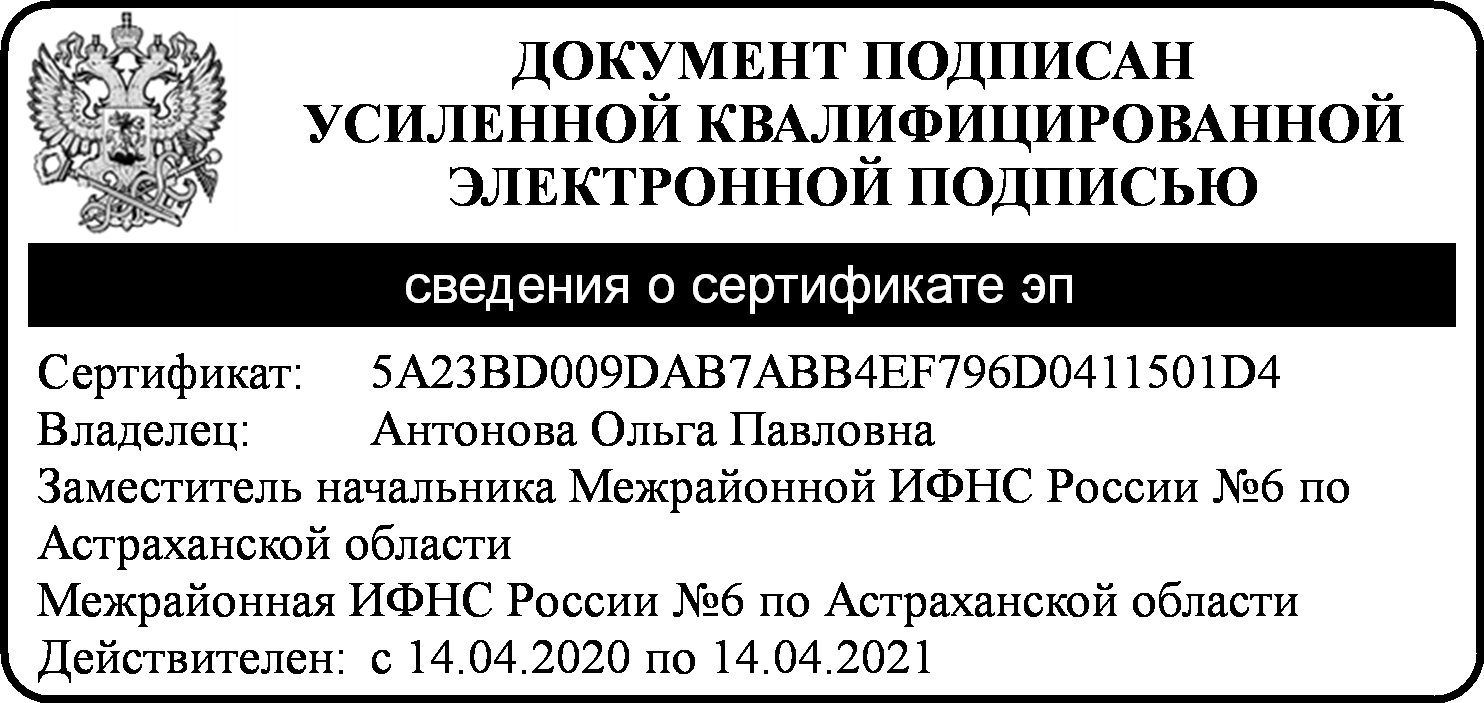 